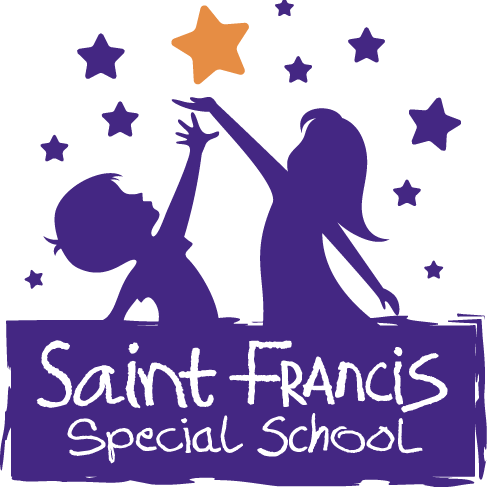 ContentsAimThe aim of this Acceptable Use Policy is to ensure that pupils will benefit from learning opportunities offered by the school’s Internet resources in a safe and effective manner. Internet use and access is considered a school resource and privilege. Therefore, if the school AUP is not adhered to this privilege will be withdrawn and appropriate sanctions – as outlined in the Code of Behaviour– will be imposed.It is envisaged that school and parent representatives will revise the AUP regularly. Before enrolling, the AUP should be read carefully to ensure that the conditions of use are accepted and understood. It is assumed that the parent accepts the terms of the AUP unless the school is specifically notified.This AUP was updated in July 2023.School’s StrategyThe school employs a number of strategies in order to maximise learning opportunities and reduce risks associated with the Internet. These strategies are as follows:GeneralInternet sessions will always be supervised by a teacher.The school will regularly monitor pupils’ Internet usage.Students and teachers will be provided with training in the area of Internet safety.Uploading and downloading of non-approved software will not be permitted.Virus protection software will be used and updated on a regular basis.Students will treat others with respect at all times and will not undertake any actions that may bring the school into disrepute.It is important that parents/guardians and pupils are aware of our Anti Bullying Policy in relation to social media;Isolated or once-off incidents of intentional negative behaviour, including a once- off offensive or hurtful text message or other private messaging, do not fall within the definition of bullying and should be dealt with, as appropriate, in accordance with the school’s code of behaviour.However, in the context of this policy, placing a once-off offensive or hurtful public message, image or statement on a social network site or other public forum where that message, image or statement can be viewed and/or repeated by other people will be regarded as bullying behaviourWorld Wide WebStudents will not intentionally visit Internet sites that contain obscene, illegal, hateful or otherwise objectionable materials.Students will report accidental accessing of inappropriate materials in accordance with school procedures.Students will use the Internet for educational purposes only during class time. During Golden Time, they may be allowed to use the Internet for entertainment purposes. However, all web sites will be vetted by the class teacher.Students will not copy information into assignments and fail to acknowledge the source (plagiarism and copyright infringement).Students will never disclose or publicise personal information.Downloading materials or images not relevant to their studies, is in direct breach of the school’s acceptable usage policy.Students will be aware that any usage, including distributing or receiving information, school- related or personal, may be monitored for unusual activity, security and/or network management reasons.Email / Google Drive / Internet ChatChildren must sign a written agreement annually, with parents and class teacher, prior to accessing school email accounts.School email address and drive is to be used for educational purposes only.The email address provided by the school to each student is the property of St. Francis Special School. All content will be monitored by staff at the school.Students will not have access to chat rooms, discussion forums, messaging or other electronic communication forums.Web 2.0With the advent of Web 2.0, the Internet has become a two way communication system for the school and the wider community. Services such as Scribd, Class Dojo, Facebook, Wordpress, Twitter and other social media are being used by the school to communicate with parents and also for parents to communicate with the school. These services, although not owned by St. Francis Special School, form part of our web services and all content that is placed on these services falls under this policy.The safety of our children on the web is of utmost importance so the following rules apply to the school and parents. Web 2.0 is open to potential dangers when used inappropriately. We would ask:Many social media sites have minimum age requirements. While the school will not monitor this, we would advise parents to not allow their children to have personal accounts on Facebook, Twitter, etc. until they are the appropriate age. Many social media sites will be used by teachers in class, for example, Twitter. However, all interactions will be under the supervision of the teacher.Parents and guardians are encouraged to regularly check their child’s online activity / digital footprint. Parents are encouraged to check social media apps (e.g. Facebook, Snapchat, Viber, Whatsapp, Instagram etc) on mobile phones and electronic devices to ensure they are aware of their child’s online interaction with others and approve of same.Please do not “tag” photographs or any other content which would identify any children or staff in the school.If you are uploading a photograph, please ensure that it does not identify the child in anyway. Please make sure photograph size is kept as small as possible (no bigger than 800x600 pixels)Please ensure that online messages and comments to the school are respectful. Any messages written on social media are treated in the same way as written messages to the school.Avoid any negative conversations about children, staff or parents on social media accounts.Please do not request to “friend” a member of staff in the school. The staff would like to keep their personal lives personal. It may be awkward for a staff member to be asked to ignore a Facebook or other social network request.Please do not add advertisements to our wall without prior permission of the principal.Failure to keep the above rules will result in a permanent ban to our social media accounts.School WebsitePlease note that the following points apply to the school’s web site and social media profiles, including but not limited to Facebook, Twitter, YouTube, Scribd and Google+Pupils will be given the opportunity to publish projects, artwork or school work on the World Wide Web in accordance with clear policies and approval processes regarding the content that can be loaded to the school’s websiteThe website will be regularly checked to ensure that there is no content that compromises the safety of pupils or staff.Website using facilities such as guest books, noticeboards or weblogs will be checked frequently to ensure that they do not contain personal detailsThe publication of student work will be co-ordinated by a teacher.Pupils’ work will appear in an educational context on Web pagesThe school will endeavour to use digital photographs, audio or video clips of focusing on group activities. Photographs, audio and video clips will be used. Video clips will not be password protected.Personal pupil information including home address and contact details will be omitted from school web pages.The school website will avoid publishing the last name of individuals in a photograph.The school will ensure that the image files are appropriately named – will not use pupils’ names in image file names or ALT tags if published on the web.Pupils will continue to own the copyright on any work published.Mobile Phones / Electronic DevicesUsage of mobile phones/ electronic devices must be in adherence to the Mobile Phone / Electronic Devices Policy.The school acknowledges the usefulness and practicality of mobile phones / electronic devices and recognises their potential as an educational resource.Many features on mobile phones / electronic devices such as Organiser (calendar, calculator, convertor etc) Applications (voice recorder, stopwatch, image editor, video recording) or even Alarms are very useful and may be used under the direction of the class teacher. If and when any such activities take place parents will be notified in advance.Pupils using their own technology in school, such as leaving a mobile phone turned on or using it in class is in direct breach of the school’s acceptable usage policy.Pupils sending nuisance text messages is a direct breach of the school’s acceptable use policy.The unauthorized taking of images with a mobile phone camera or electronic device, still or moving is in direct breach of the school’s acceptable usage policy.Please see mobile phone & electronic device policy and Code of Behaviour for further information.LegislationThe school will provide information on the following legislation relating to use of the Internet which teachers, students and parents should familiarise themselves with:Data Protection (Amendment) Act 2003Child Trafficking and Pornography Act 1998Interception Act 1993Video Recordings Act 1989The Data Protection Act 1988Anti Bullying Guidelines for Primary Schools (2013)Support StructuresSt. Francis Special School endeavours to have support structures in places to ensure the appropriate use of electronic devices in school and to ensure staff, parents and pupils feel supported in same.SanctionsMisuse of the Internet may result in disciplinary action, as outlined in the school’s Code of Behaviour.Sanctions can include written warnings, withdrawal of access and privileges and, in extreme cases, suspension or expulsion.The school also reserves the right to report any illegal activities to the appropriate authorities.ReviewThis policy was reviewed in July 2023 and will be updated in line with department guidelines.RatificationReview and RatificationThis policy was ratified by the Board of Management of St. Francis Special School on_____________The policy will be reviewed regularly in the light of experience. It will be reviewed by the full staff and Board of Management every two years. Next review of this policy will occur during the school year of 2023/2024.Signed:____________                     		Signed:  ____________________Chairperson:_____________________	Principal: __________________Date:	_______________		Date:  ___________________Acceptable Usage Policy (AUP)This policy has been formulated by St. Francis Special School to assist teachers, pupils and parents in making an informed decision in relation to the safe and practical use of technology in education.